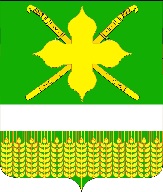 АДМИНИСТРАЦИЯ КИРПИЛЬСКОГО СЕЛЬСКОГО ПОСЕЛЕНИЯ УСТЬ-ЛАБИНСКОГО РАЙОНАП О С Т А Н О В Л Е Н И Е 23.01.2023											№ 13ст. КирпильскаяО присвоении адреса объектам адресации по адресу:Краснодарский край, Усть-Лабинский район, станица Кирпильская	Руководствуясь Градостроительным Кодексом Российской Федерации, Постановлением Правительства Российской Федерации от 19 ноября 2014 года №1221 «Об утверждении Правил присвоения, изменения и аннулирования адресов», Федеральным законом от 6 октября 2003 года №131-ФЗ «Об общих принципах организации местного самоуправления в Российской Федерации», Уставом Кирпильского сельского поселения Усть-Лабинского района принятого Решением Совета Кирпильского сельского поселения Усть-Лабинского района от 04 мая 2017 года № 1 Протокол № 44, Постановлением администрации Кирпильского сельского поселения Усть-Лабинского района от 22 декабря 2020 года № 135 «Об утверждении административного регламента предоставления муниципальной услуги: «Присвоение, изменение и аннулирование адресов» п о с т а н о в л я ю:	1. Объекту адресации жилому дому К№ 23:35:0403001:788, расположенному по улице Партизанская в станице Кирпильской присвоить адрес: Российская Федерация, Краснодарский край, Усть-Лабинский муниципальный район, Кирпильское сельское поселение, станица Кирпильская, улица Кочубея, дом 1А.	2. Постановление вступает в силу со дня его подписания.Глава Кирпильского сельскогопоселения Усть-Лабинского района                                                 И.В. Критинин